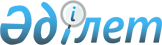 Об установлении ставок фиксированного налога в Урджарском районе
					
			Утративший силу
			
			
		
					Решение Урджарского районного маслихата Восточно-Казахстанской области от 19 июня 2018 года № 28-287/VI. Зарегистрировано Управлением юстиции Урджарского района Департамента юстиции Восточно-Казахстанской области 2 июля 2018 года № 5-18-159. Утратило силу решением Урджарского районного маслихата Восточно-Казахстанской области от 24 июня 2020 года № 53-655/VI
      Сноска. Утратило силу решением Урджарского районного маслихата Восточно-Казахстанской области от 24.06.2020 № 53-655/VI (вводится в действие с 01.01.2020).

      Примечание РЦПИ.

      В тексте документа сохранена пунктуация и орфография оригинала.
      В соответствии с пунктом 3 статьи 546 Кодекса Республики Казахстан от 25 декабря 2017 года № 120-VI "О налогах и других обязательных платежах в бюджет" (Налоговый Кодекс) и подпунктом 15) пункта 1 статьи 6 Закона Республики Казахстан от 23 января 2001 года "О местном государственном управлении и самоуправлении в Республике Казахстан" Урджарский районный маслихат РЕШИЛ:
      1. Установить единые ставки фиксированного налога для всех налогоплательщиков, осуществляющих деятельность на территории Урджарского района, в месяц:
      1) игровой автомат без выигрыша, предназначенный для проведения игры с одним игроком – 4 месячных расчетных показателя;
      2) игровой автомат без выигрыша, предназначенный для проведения игры с участием более одного игрока – 6 месячных расчетных показателя;
      3) персональный компьютер, используемый для проведения игры – 2 месячных расчетных показателя;
      4) игровая дорожка – 22 месячных расчетных показателя;
      5) карт – 8 месячных расчетных показателя;
      6) бильярдный стол - 7 месячных расчетных показателя;
      7) обменный пункт уполномоченной организации, расположенный в населенном пункте, за исключением специальной зоны - 10 месячных расчетных показателя.
      2. В решении на государственном языке внесен пункт 2, в русском языке пункт 2 не предусмотрен.
      3. Настоящее решение вводится в действие по истечении десяти календарных дней после дня его первого официального опубликования.
					© 2012. РГП на ПХВ «Институт законодательства и правовой информации Республики Казахстан» Министерства юстиции Республики Казахстан
				
      Председатель сессии 

Б. Тышанбеков

      Секретарь Урджарского

      районного маслихата 

К. Карашев
